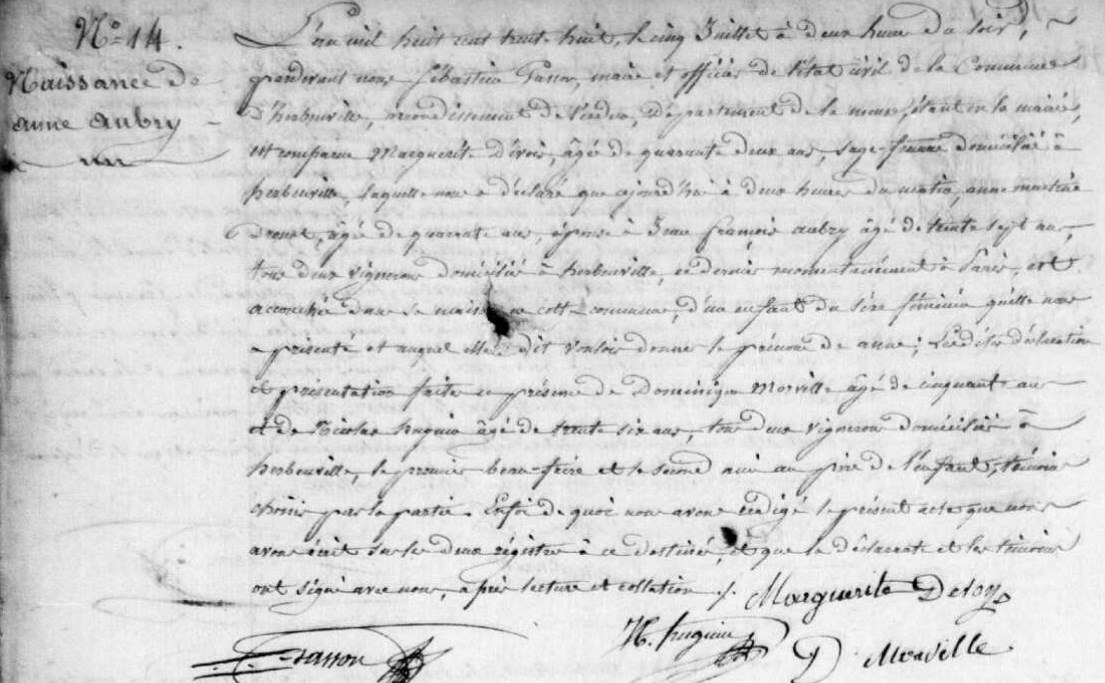 Anne Aubry Birth Record, sister of Marie Anne Aubry GrilliotSource: archives.meuse.frEtat Civil1833-1842, Births, Marriages, DeathsImage 246/450